КАРАРРЕШЕНИЕ14.04.2019			                                                                        № 67-2«Об исполнении бюджета Нижненаратбашского сельского поселения Буинского муниципального района за 2018год»В соответствии с Уставом Нижненаратбашского сельского поселения Совет Нижненаратбашского сельского поселения решил:1. Утвердить отчет  об исполнении бюджета Нижненаратбашского сельского поселения за 2018 год по доходам в сумме 5360,3 тыс. рублей, по расходам в  сумме 4858,8 тыс. рублей,  с превышением доходов над расходами в сумме 501,5 тыс. рублей со следующими показателями:- по источникам финансирования дефицита бюджета Нижненаратбашского сельского поселения за 2018 год согласно приложению 1 к настоящему Решению;- по доходам бюджета Нижненаратбашского сельского поселения за 2018 год согласно приложению 2 к настоящему Решению;- по распределению расходов бюджета Нижненаратбашского сельского поселения за 2018 год по разделам, подразделам, целевым статьям, видам расходов ведомственной структуры расходов бюджета Нижненаратбашского сельского поселения согласно приложению 3 к настоящему Решению.2. Разместить настоящее Решение об отчете об исполнении бюджета  Нижненаратбашского сельского поселения за 2018 год на официальном сайте Буинского муниципального района в сети «Интернет» и обнародовать путем размещения на информационных стендах в Нижненаратбашском сельском доме культуры.3. Контроль за исполнением настоящего Решения возложить на постоянную комиссию по бюджетно-финансовым вопросам.Глава Нижненаратбашскогосельского поселения	Буинского муниципального района:					Галиуллин И.ИПриложение 2					                           к решению Нижненаратбашского         сельского  Совета  от                   14.04.2019 г.№67-2« Об исполнении бюджета                      Нижненаратбашского сельского                                                                                                                               поселения  за  2018 год»                                                                                                                                                                                                   Доходы бюджета Нижненаратбашского  сельского поселения Буинского муниципального района Республики Татарстан за 2018 год                                                                                                                (тыс. рублей.)Приложение 3                                                                                                                              к решению Нижненаратбашского                                                                                                                             сельского  Совета  от                                                                                                                              « Об                                                                                                                             исполнении бюджета                      Нижненаратбашского сельского поселения  за  2018год»                                                                                                                     Ведомственная структура расходов бюджета Нижненаратбашскогосельского поселенияБуинского муниципального района Республики Татарстан за 2018 годРЕСПУБЛИКА ТАТАРСТАНБУИНСКИЙ МУНИЦИПАЛЬНЫЙ РАЙОНСОВЕТ НИЖНЕНАРАТБАШСКОГО СЕЛЬСКОГО ПОСЕЛЕНИЯ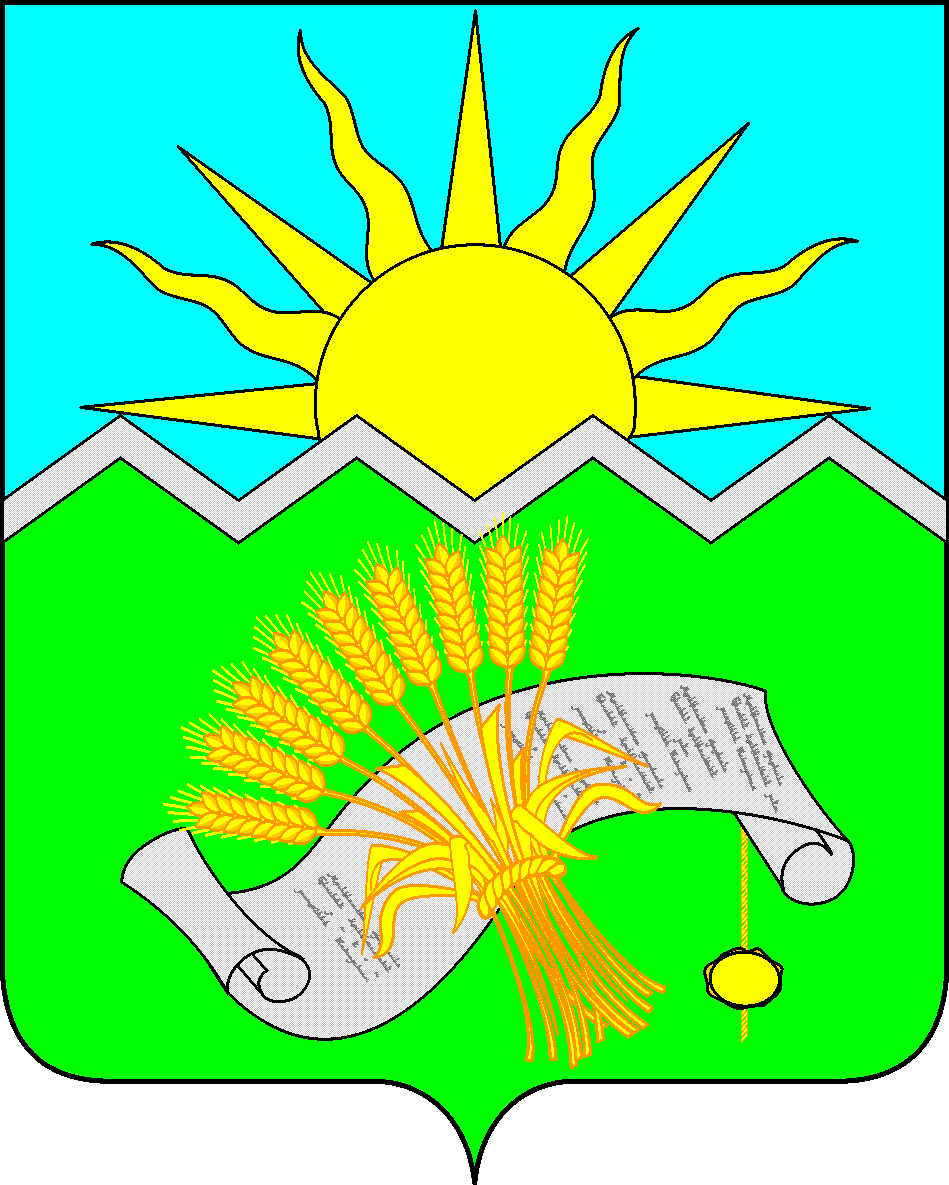 ТАТАРСТАН РЕСПУБЛИКАСЫБУА МУНИЦИПАЛЬ РАЙОНЫ ТҮБӘН НАРАТБАШАВЫЛ ҖИРЛЕГЕ СОВЕТЫ 
Приложение 1Приложение 1                                                                                             к решению Нижненаратбашского СП                                                                                              к решению Нижненаратбашского СП                                                                                              к решению Нижненаратбашского СП                                                                                              к решению Нижненаратбашского СП 14.04.2019 №67- 2 14.04.2019 №67- 2 14.04.2019 №67- 2 14.04.2019 №67- 2                                                                                      "Об исполнении бюджета                                                                                      "Об исполнении бюджета                                                                                      "Об исполнении бюджета                                                                                      "Об исполнении бюджета                                                                            Нижненаратбашского  сельского поселения за 2018 год                                                                           Нижненаратбашского  сельского поселения за 2018 год                                                                           Нижненаратбашского  сельского поселения за 2018 год                                                                           Нижненаратбашского  сельского поселения за 2018 год                                                                 ИСТОЧНИКИ                                                                 ИСТОЧНИКИ                                                                 ИСТОЧНИКИ                                                                 ИСТОЧНИКИ                финансирования дефицита бюджета Нижненаратбашского СП Буинского                    муниципального района Республики Татарстан за 2018 год                финансирования дефицита бюджета Нижненаратбашского СП Буинского                    муниципального района Республики Татарстан за 2018 год                финансирования дефицита бюджета Нижненаратбашского СП Буинского                    муниципального района Республики Татарстан за 2018 год                финансирования дефицита бюджета Нижненаратбашского СП Буинского                    муниципального района Республики Татарстан за 2018 год   тыс. руб.Наименование показателяКод показателяКод показателяКассовое исполнениеИсточники финансирования дефицита бюджетов000 90 00 00 00 00 0000 000000 90 00 00 00 00 0000 000501,5Остатки средств бюджетов000 01 05 00 00 00 0000 000000 01 05 00 00 00 0000 000             501,5Увеличение  остатков средств бюджетов000 01 05 00 00 00 0000 500000 01 05 00 00 00 0000 5005360,3Увеличение прочих остатков средств бюджетов000 01 05 02 01 00 0000 510000 01 05 02 01 00 0000 5105360,3Увеличение прочих остатков денежных средств бюджетов000 01 05 02 01 00 0000 510000 01 05 02 01 00 0000 5105360,3Увеличение прочих остатков денежных средств бюджетов поселений000 01 05 02 01 10 0000 510000 01 05 02 01 10 0000 5105360,3Уменьшение остатков средств бюджетов000 01 05 00 00 00 0000 000000 01 05 00 00 00 0000 0004858,8Уменьшение прочих остатков средств бюджетов000 01 05 02 01 00 0000 610000 01 05 02 01 00 0000 610           4858,8Уменьшение прочих остатков денежных средств бюджетов000 01 05 02 01 00 0000 610000 01 05 02 01 00 0000 6104858,8Уменьшение прочих остатков денежных средств бюджетов поселений000 01 05 02 01 10 0000 610000 01 05 02 01 10 0000 6104858,8НаименованиеКод доходаСуммаНАЛОГОВЫЕ И НЕНАЛОГОВЫЕ ДОХОДЫ1 00 00000 00 0000 0001 964,4НАЛОГИ НА ПРИБЫЛЬ, ДОХОДЫ1 01 00000 00 0000 00093,6Налог на доходы физических лиц1 01 02000 00 0000 00093,6Единый сельскохозяйственный  доход1 01 05000 01 0000 000   436,2НАЛОГИ НА ИМУЩЕСТВО1 06 00000 00 0000 000947,3Налог на имущество физических лиц1 06 01000 00 0000 110233,7Налог на имущество физических лиц, взимаемый по ставкам, применяемым к объектам налогообложения, расположенным в границах сельских поселений1 06 01030 10 0000 110233,7Земельный налог1 06 06000 00 0000 110713,6Земельный налог с организаций, обладающих земельным участком, расположенным в границах сельских поселений 1 06 06033 10 1000 110 499,7Земельный налог с физических лиц, обладающих земельным участком, расположенным в границах сельских поселений1 06 06043 10 0000 110      213,9Государственная пошлина за совершение нотариальных действий 1 08 04020011000 1105,6Штрафы ,санкции, возмещение ущерба1 16 00000 00 0000 0006,0Денежные взыскания, установленные законами субъектов  Российской Федерации за несоблюдение муниципальных правовых актов1 16 5100 02 0000 1406,0ПРОЧИЕ НЕНАЛОГОВЫЕ ДОХОДЫ1 17 00000 00 0000 000475,7Прочие неналоговые доходы бюджетов сельских поселений1 17 05050 10 0000 1803,4Средства самообложения граждан, зачисляемые в бюджеты сельских поселений1 17 14030 10 0000 180472,3БЕЗВОЗМЕЗДНЫЕ ПОСТУПЛЕНИЯ2 00 00000 00 0000 0003 395,9Безвозмездные поступления от других бюджетов бюджетной системы 2 02 00000 00 0000 151 1 177,0Дотации бюджетам сельских поселений на выравнивание бюджетной обеспеченности2 02 11500 11 0000 151916,4Дотации бюджетам сельских поселений на поддержку мер по обеспечению сбалансированности бюджетов2 02 11500 21 0000 151260,6Субвенции бюджетам сельских2 02 30000 00 0000 15182,9Субвенции бюджетам сельских поселений на осуществление первичного воинского учета на территориях, где отсутствуют военные комиссариаты2 02 35118 00 0000 15182,9Межбюджетные трансферты, передаваемые бюджетам поселений для компенсации дополнительных расходов, возникших в результате решений, принятых органами власти другого уровня2 02 40000 00 0000 1512 136,0ВСЕГО ДОХОДОВ5 360,3НаименованиеКВСРРЗПРЦСРВРСумма (тыс.руб.)Общегосударственные вопросы4010 11 395,7Функционирование высшего должностного лица субъекта РФ и муниципального образования4010 10 2505,4Глава муниципального образования4010 10 29900002030505,4Расходы на выплаты персоналу в целях обеспечения выполнения функций государственными (муниципальными) органами, казенными учреждениями, органами управления государственными внебюджетными фондами4010 10 29900002030121505,4Функционирование высших органов исполнительной власти субъектов РФ и муниципальных образований4010 10 4672,4Центральный аппарат4010 10 49900002040672,4Расходы на выплаты персоналу в целях обеспечения выполнения функций государственными (муниципальными) органами, казенными учреждениями, органами управления государственными внебюджетными фондами4010 10 49900002040121331,8Закупка товаров, работ и услуг для государственных (муниципальных) нужд4010 10 49900002040244       334,9Уплата налога на имущество организаций и земельного налога401010499000020408524,3Прочие расходы401010499000020408531,4Другие общегосударственные вопросы4010 11 3217,9Уплата налога на имущество организаций и земельного налога4010113990000295085120,5Перечисления другим бюджетам бюджетной системы Российской Федерации4010113990002560054092,8Обеспечение деятельности централизованных бухгалтерий4010 11 3990002990097,0Расходы на выплаты персоналу в целях обеспечения выполнения функций государственными (муниципальными) органами, казенными учреждениями, органами управления государственными внебюджетными фондами4010 11 3990002990012184,6Закупка товаров, работ и услуг для государственных (муниципальных) нужд4010 11 3990002990024412,4Прочие расходы401011399000923508532,7Диспансеризация муниципальных служащих401011399000970712444,9Национальная оборона4010 282,9Мобилизационная  и вневойсковаяподготовка4010 20 3990005118082,9Расходы на выплаты персоналу в целях обеспечения выполнения функций государственными (муниципальными) органами, казенными учреждениями, органами управления государственными внебюджетными фондами4010 203990005118012176,6Закупка товаров, работ и услуг для государственных (муниципальных) нужд4010 20399000511802446,3Национальная экономика401041 519,9Дорожное хозяйство401040999000780201505,4Закупка товаров, работ и услуг для государственных (муниципальных) нужд401040999000780202441 447,8Уплата налога на имущество организаций и земельного налога40104090990007802085157,6Закупка товаров, работ и услуг для государственных (муниципальных) нужд4010412160017344024414,5Жилищно-коммунальное хозяйство4010 51 292,4Благоустройство4010 50 399000780001292,4Уличное освещение4010 50 39900078010244662,8Закупка товаров, работ и услуг для государственных (муниципальных) нужд4010 50 3990007801024440,1Закупка товаров, работ и услуг для государственных (муниципальных) нужд4010 50 39900078050244509,1Уплата налога на имущество организаций и земельного налога4010503990007805085173,6Уплата прочих налогов, сборов и иных платежей401050399000780508522,0Прочие расходы40105039900780508534,8Культура4010 80 1567,9Обеспечение деятельности клубов и культурно-досуговых центров4010 80 10840144091567,9Расходы на выплаты персоналу в целях обеспечения выполнения функций государственными (муниципальными) органами, казенными учреждениями, органами управления государственными внебюджетными фондами4010 80 10840144091121166,6Закупка товаров, работ и услуг для государственных (муниципальных) нужд4010 80 10840144091244364,6Уплата налога на имущество организаций и земельного налога4010 80 1084014409185136,6Уплата прочих налогов, сборов и иных платежей401080108401440918520,1Всего расходов4 858,8